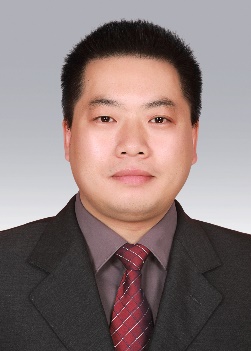 1. 基本情况伍济钢，男，1978年8月生，湖南新邵人，博士、教授、博士生导师；英国University of Huddersfield访问学者，湖南省青年骨干教师；湖南科技大学先进矿山装备教育部工程研究中心、机械设备健康维护湖南省重点实验室副主任；中国工程机械学会矿山机械分会常务理事、中国振动工程学会转子动力学专业委员会理事、中国仪器仪表学会青年工作委员会委员、湖南省仪器仪表学会常务理事。主要从事机器视觉测量、机械振动测试与分析等方面的研究工作，主持国家自然科学基金项目2项，湖南省科技计划项目等省部级项目7项，以主要成员参与国家科技支撑计划项目、国家高技术研究发展计划项目、国防973项目等10余项；先后在《Journal of Process Control》、《激光与光电子学进展》等国内外学术刊物公开发表科研论文40余篇，其中SCI、EI收录20余篇次；以第1发明人申请/授权国家专利20项，其中发明专利14项；荣获中国仪器仪表学会科技进步三等奖(分别排第1、第3、第4、第6)、湖南省科技进步三等奖(排第2)、湘潭市科技进步奖二等奖(排第1)、湖南省自然科学优秀学术论文二等奖(排第1)、湘潭市自然科学优秀学术论文二等奖(排第3)等奖励8项；指导研究生已毕业13名(覃斌获湖南科技大学2013年度优秀硕士学位论文)；获湖南省第十二届“挑战杯”大学生课外学术科技作品竞赛二等奖指导老师、湖南科技大学第七届“挑战杯”大学生课外学术科技作品大赛特等奖指导老师、湖南科技大学科研工作优秀个人、湖南科技大学优秀硕士学位论文指导老师、湖南科技大学教学优良榜等荣誉。联系电话：17773207186  电子邮箱：jwu@cvm.ac.cn2. 个人经历(1) 学习经历1997.09-2001.06  郑州轻工业大学 机电工程学院 机械电子工程专业 本科生 王红卫教授2001.09-2004.06  武汉大学 动力与机械学院 机械制造及其自动化专业 硕士生 肖荣清教授2004.09-2008.06  华中科技大学 机械科学与工程学院 机械制造及其自动化专业 博士生 宾鸿赞教授2016.02-2017.02  University of Huddersfield, UK, School of Computing and Engineering, Mechanical Engineering, Academic Visitor, Professor Andrew Ball(2) 职称经历2008.06-2011.12   湖南科技大学 机械设备健康维护湖南省重点实验室  讲师2011.12-2017.12   湖南科技大学 机械设备健康维护湖南省重点实验室  副教授2017.12-至今     湖南科技大学 机械设备健康维护湖南省重点实验室  教授3. 期刊论文(1) 第一作者(通讯作者)Fulong Liu, Jigang Wu*, Fengshou Gu, Andrew D. Ball. An introduction of a robust OMA method: CoS-SSI and its performance evaluation through the simulation and a case study[J]. Shock and Vibration, https://doi.org/10.1155/2019/6581516. (2019年02月)Jigang Wu, Mian Jiang, Xuejun Li, Heying Feng. Assessment of severity of nonlinearity for distributed parameter systems via nonlinearity measures[J]. Journal of Process Control, 2017, 58: 1-10. (2017年10月)伍济钢, 袁继广, 蒋勉, 张双健. 单点激光连续扫描测振的薄壁圆筒模态测试方法研究[J]. 振动、测试与诊断, 2017, 37(4): 681-686. (2017年08月)伍济钢. 主动开放科研平台积极参加创新竞赛-省属普通高校工科类本科生实践能力培养新途径[J]. 当代教育理论与实践, 2017, 9(7): 39-42. (2017年07月)伍济钢, 王刚, 蒋勉, 张双健, 王文韫. 光流点匹配跟踪的薄壁件振动模态测试方法[J]. 电子测量与仪器学报, 2017, 31(6): 850-858. (2017年06月)伍济钢, 张双健, 蒋勉, 王刚. 基于曲率尺度空间角点检测与匹配的薄壁件振动模态测试方法[J]. 激光与光电子学进展, 2017, 081001:1-11. (2017年05月)伍济钢, 李赞, 超声红外热像无损检测的激励参数影响规律研究[J]. 激光与红外, 2016, 46(9): 1096-1101. (2016年09月)伍济钢, 杨曾增, 蒋勉, 李学军. 滚动轴承表面损伤故障动力学建模方法研究[J]. 机械传动, 2016, 40(2): 27-33. (2016年02月)Jigang Wu, Bin Qin, Xuejun Li, Zengzeng Yang. Modal Testing Based on Single Point Laser Continuous Plane Scanning Vibration Measurement[J]. International Journal of Digital Content Technology and its Applications, 2013, 7(6): 1234-1242. (2013年03月)Jigang Wu, Xuejun Li, Kuanfang He. Simulation of Rolling Forming of Precision Profile Used for Piston Ring based on LS_DYNA[J]. Journal of Computers, 2012, 7(9): 2208-2215. (2012年09月)Jigang Wu, Xuejun Li, Kuanfang He. Rotor Crack Fault Diagnosis based on Base and Multi-sensor Adaptive Weighted Information Fusion[J]. Journal of Software, 2012, 7(7): 1585-1592. (2012年07月)伍济钢, 宾鸿赞. 用HOUGH变换改进的曲率法识别平面轮廓图元[J]. 工程图学学报, 2011, (02): 102-106. (2011年04月)伍济钢, 宾鸿赞. 薄片零件尺寸机器视觉检测系统研究与开发[J]. 机床与液压, 2010, 38(17): 86-88. (2010年09月)伍济钢, 肖荣清. 活塞环用精密型材轧制成型显式动力学有限元仿真[J]. 机械制造, 2010, 48(547): 17-19. (2010年03月)伍济钢, 宾鸿赞. 薄片零件尺寸机器视觉检测系统中边缘检测技术的对比研究[J]. 机电工程技术, 2010, 39(2): 26-28. (2010年02月)伍济钢, 宾鸿赞. 基于曲率与HOUGH变换的平面轮廓图元识别方法研究[J]. 电子测量与仪器学报, 2010, 24(1): 85-89. (2010年01月)伍济钢, 宾鸿赞. 薄片零件尺寸机器视觉检测系统中的线扫描步长自适应优化研究[J]. 机械, 2010, 37(1): 71-74. (2010年01月)伍济钢, 宾鸿赞. 薄片零件尺寸机器视觉检测系统的研发[J]. 装备制造技术, 2009, (12): 88-90. (2009年12月)伍济钢, 宾鸿赞. 薄片零件机器视觉图像亚像素边缘检测[J]. 中国机械工程, 2009, 20(3): 297-299. (2009年02月)Wu Jigang, Bin Hongzan. CAD-based Scanning Optimization in Thin Sheet Part Dimensional Machine Vision Inspection System[J]. Advances in Systems Science and Application, 2008, 8(2): 305-312. (2008年06月)伍济钢, 宾鸿赞. 机器视觉的薄片零件尺寸检测系统[J]. 光学精密工程, 2007, 15(1): 124-130. (2007年01月)(2) 非第一作者Mian Jiang, Jigang Wu, Xinsheng Peng, Xuejun Li. Nonlinearity measure based assessment method for pedestal looseness of bearing-rotor systems[J]. Journal of Sound and Vibration, 2017, 411: 232-246. (2017年12月)蒋勉, 伍济钢, 彭鑫胜, 宾光富. 转子-滑动轴承系统支承松动-碰摩故障动力学行为及评估方法[J]. 动力学与控制学报, 2017, 15(6): 550-557. (2017年12月)李赞, 伍济钢, 龚木红, 袁继广. 基于超声波红外热像的混凝土泵车臂架疲劳裂纹检测的数值模拟分析[J]. 机械工程师, 2016, (5): 31-34. (2016年05月)李曜洲, 伍济钢, 李学军. BP-LCD方法及其在滚动轴承故障诊断中的应用[J]. 计算机工程与应用, 2017, 53(8): 267-270. (2016年01月)Mian Jiang, Jigang Wu, Lingli Jiang, Xuejun Li. A Gramians Based Method for Nonlinearity Quantification of Spatio-Temporal Systems[J]. Advanced Science and Technology Letters, 2016, 121, 38-43. (2016年01月)Kuanfang He, Jigang Wu, Guangbin Wang. Time-Frequency Entropy Analysis of Alternating Current Square Wave Current Signal in Submerged Arc Welding[J]. Journal of Computers, 2011. 6(10): 2092-2097. (2011年10月)肖荣清, 伍济钢, 饶春晓. 基于PMAC的自动投球机器人控制系统[J]. 武汉大学学报(工学版), 2004, 37(2): 65-68. (2004年04月)蒋勉, 张文安, 伍济钢, 王文韫. 一种利用振动响应非线性估计的叶片裂纹定位方法[J]. 机械科学与技术, 2017, . (2017年09月)杨高平, 李学军, 伍济钢. 薄煤层采煤机齿式离合器操纵机构优化设计[J]. 机械设计, 2017, 34(4): 59-64. (2017年04月)Mian Jiang, Xuejun Li, Jigang Wu, Guangbin Wang. A precision on-line model for the prediction of thermal crown in hot rolling processes[J]. International Journal of Heat and Mass Transfer, 2014, 78: 967–973. (2014年11月)蒋勉, 郭勇, 伍济钢. 基于柔性转子动力学建模的热轧板带凸度在线预测模型[J]. 装备制造技术 2014, (10): 12-14. (2014年10月)Mian Jiang, Yong Guo, Jigang Wu, Wenyun Wang. Modal reduction for the spatially distributed systems using the combined eigenfunctions and empirical eigenfunctions[J]. International Journal of Intelligent Information and Management Science, 2014, 3(4): 6-10. (2014年08月)Guangfu Bin, Xuejun Li, Jigang Wu, Jinji Gao. Virtual dynamic balancing method without trial weights for multi-rotor series shafting based on finite element model analysis[J]. Journal of Renewable and Sustainable Energy, 2014, 6(042014): 1-14. (2014年08月)何宽芳, 肖思文, 伍济钢. 基于小波消噪与LMD的埋弧焊交流方波电弧信息提取[J]. 中国机械工程, 2013, 24(16): 2141-2146. (2013年08月)Xuejun Li, Dalian Yang, Jigang Wu. SVM Optimization based on BFA and its Application in AE Rotor Crack Fault Diagnosis[J]. Journal of Computers, 2011, 6(10): 2084-2091. (2011年10月)何宽芳, 沈意平, 伍济钢, 王广斌. 多电弧埋弧焊共熔池温度场动态数值模拟[J]. 热加工工艺, 2011, 40(11): 125-128. (2011年06月)4. 知识产权(1) 发明专利伍济钢, 邵俊, 赵前程, 杜义贤, 阳德强, 袁继广. 基于双目视觉光流跟踪的薄壁件全向振动测量方法及系统. ZL201910401816.8.伍济钢, 周根, 赵前程, 杜义贤, 王刚, 成远. 基于运动放大光流跟踪的薄壁件微幅振动测量方法及系统. ZL201910401791.1.伍济钢, 邵俊, 蒋勉, 周根, 王刚, 李鸿光. 一种薄壁件工作模态参数确定方法及系统. ZL201810273189.X.伍济钢, 周根, 蒋勉, 郭迎福, 王广斌, 何宽芳. 一种旋转机械故障诊断方法及系统. ZL201810297692.9.伍济钢, 聂丹, 邓寒秋, 邓运胜, 王伟, 罗财. 基于机器视觉人眼识别的疲劳驾驶检测装置及检测方法. ZL201910993684.3.伍济钢, 蒋勉, 李赞, 石海波, 张双健, 王刚. 一种超声红外热像裂纹无损检测激励参数优选方法. ZL201710237412.0.伍济钢, 蒋勉, 石海波, 袁继广, 张双健, 王刚. 一种滚动轴承等效刚度与等效阻尼的计算方法. ZL201610831098.4.伍济钢, 蒋勉, 袁继广, 张双健, 王刚, 石海波. 基于机器视觉的薄壁件工作模态测试装置及测试方法. ZL201610807568.3.伍济钢, 蒋勉. 龚木红, 李赞, 张双健, 王刚. 基于异类多传感器数据融合的机械设备健康状态评估方法. ZL201610865463.3. (2018年11月)伍济钢, 蒋勉, 何宽芳, 肖冬明, 杨高平, 林京. 一种薄煤层采煤机齿式离合器操纵机构及其优化方法. ZL201610390649.8. (2018年04月)伍济钢, 袁继广, 蒋勉, 龚木红, 李赞, 石海波. 基于机器视觉的薄壁件模态测试方法及系统. ZL201510963428.0. (2017年10月)伍济钢, 岳文辉, 翁建鑫. 一种钢背铜合金双金属轴套的离心铸造方法. ZL201410194604.4. (2017年10月)伍济钢, 岳文辉, 翁建鑫. 一种碳化钨颗粒与树脂混合修复零部件的方法. ZL201310748903.3. (2016年08月)伍济钢, 岳文辉, 翁建鑫, 朱永星, 段鹏辉. 一种再制造混凝土泵车支腿销轴无损拆解工艺. ZL201310455489.7. (2015年09月)蒋勉, 伍济钢, 王钢, 彭鑫胜, 宾光富, 李学军, 林京. 一种转子-轴承系统支承松动状态评估方法. ZL201710118957.X.蒋勉, 伍济钢, 王钢, 李学军, 王广斌, 林京, 张文安. 一种基于谱有限元的矩形板振动模态计算方法. ZL201710059235.1.蒋勉, 伍济钢, 张文安, 王文韫, 沈意平, 宾光富. 一种基于振动响应非线性度评估的工作状态传动轴裂纹定位方法. ZL201610679219.8.蒋勉, 伍济钢, 张文安, 彭鑫胜, 张双建, 王刚. 一种滚动轴承表面损伤故障动力学建模方法. ZL201610517144.3.李学军, 伍济钢, 覃斌, 王广斌, 韩清凯, 杨曾增, 李曜洲. 基于单点激光连续平面扫描测振的模态测试系统及方法. ZL201310051710.2. (2015年04月)李学军, 伍济钢, 覃斌, 韩清凯, 何宽芳, 杨曾增, 李曜洲. 单点激光连续扫描测振的薄壁圆筒模态测试系统及方法. ZL201310327058.2. (2014年10月)岳文辉, 翁建鑫, 伍济钢, 朱永星, 段鹏辉. 一种再制造混凝土泵车变形销轴的拆解工艺. ZL201310460146.X. (2016年03月)(2) 实用新型伍济钢, 蒋勉, 袁继广, 张双健, 王刚, 石海波. 基于机器视觉的薄壁件工作模态测试装置. ZL201621041785.8. (2017年02月)伍济钢, 袁继广, 蒋勉, 石海波, 李赞, 龚木红. 基于机器视觉的薄壁件模态测试系统. ZL201521067859.0. (2016年06月)伍济钢, 高永毅, 龚木红, 蒋勉, 袁继广, 李赞. 一种浮球双向止水装置. ZL201521123924.7. (2016年05月)伍济钢, 龚木红, 蒋勉, 袁继广, 李赞, 石海波. 一种叠式柔性3D打印传动装置. ZL201521111703.8. (2016年05月)伍济钢, 袁继广, 杨高平, 蒋勉, 李赞, 石海波. 一种风冷式可伸缩旋转的笔记本电脑支座. ZL201520756081.8. (2016年03月)伍济钢, 李学军, 覃斌, 王广斌, 韩清凯, 杨曾增, 李曜洲. 基于单点激光连续平面扫描测振的模态测试系统. ZL201320097479.6. (2013年07月)卢钊, 伍济钢, 蒋勉, 杨高平, 李赞, 李学军. 一种便携式可折叠鞋柜. ZL201520685040.4. (2016年01月)杨高平, 伍济钢, 蒋勉, 肖冬明, 李学军, 何宽芳. 一种变宽度薄煤层采煤机. ZL201520448801.4. (2015年12月)杨高平, 伍济钢, 蒋勉, 卢钊, 李学军. 一种多功能座椅. ZL201520448980.1. (2015年10月)蒋勉, 伍济钢, 杨高平, 宾光富, 李重阳, 李学军. 一种垂直升降电梯坠落时的缓冲保护底座. ZL201520180571.8. (2015年07月)蒋勉, 伍济钢, 龚木红, 黄增, 张雁峰, 郑彭泽, 何昊泽. 一种利用自然风力吹除雨水的汽车反光镜. ZL201520173991.3. (2015年07月)蒋勉, 伍济钢, 袁海军, 李学军, 高永毅, 胡厅. 一种用于同步测量柔性转子轴线振动的装置. ZL201420102605.7. (2014年07月)何宽芳, 伍济钢, 王广斌, 李学军. 一种高速埋弧焊过程弧长控制装置. ZL201120008031.3. (2011年07月)何宽芳, 伍济钢, 王广斌, 蒋玲莉, 宾光富. 矿井提升机变频驱动控制的保护检测反馈电路. ZL201020577926.4. (2011年05月)(3) 软件著作权伍济钢, 龚木红, 蒋勉, 李学军, 袁继广, 李赞. 混凝土泵车臂架实时状态监测与健康评价系统. 2016SR016175. (2015年04月)5. 科研项目(1) 主持项目伍济钢, 肖冬明, 郭迎福, 郭帅平, 杨大炼, 等. 国家自然科学基金项目“基于多目视觉光流跟踪的航空发动机薄壁件工作模态测试方法”. 立项时间：2017年；起止时间：2018.01.01-2021.12.31；项目编号：51775181；项目经费：60.0万元.伍济钢, 郭迎福, 王广斌, 何宽芳, 王文韫, 等. 国家自然科学基金项目“基于图像分解原理的旋转机械复合故障特征分离方法研究”. 立项时间：2012年；起止时间：2013.01.01-2015.12.31；项目编号：51205122；项目经费：25.0万元.伍济钢, 蒋勉, 王文韫, 等. 湖南省科技计划项目“机械设备结构件缺陷超声红外热像无损检测系统”. 立项时间：2014年；起止时间：2014.01.01-2015.12.31；项目编号：2014TT2036；项目经费：5.0万元.伍济钢. 湖南恒安矿山装备科技有限公司委托项目“矿用提升机变频驱动电控系统开发”. 立项时间：2013年；起止时间：2013.12-2014.03；项目经费：40.0万元. 伍济钢. 湘潭市兴盛液压机械制造有限公司委托项目“固化无纬带机械性能测试系统开发”. 立项时间：2012年；起止时间：2012.05-2012.08；项目经费：9.5万元. 伍济钢, 郭迎福, 付国红, 何志成, 等. 湖南省科技计划项目“基于全向视觉的煤矿搜救机器人自主导航研究”. 立项时间：2011年；起止时间：2011.01.01-2012.12.31；项目编号：2011SK3124；项目经费：2.0万元.伍济钢. 湘电重型装备股份有限公司委托项目“重型装备公司车辆制造工艺PDM系统开发”. 立项时间：2010年；起止时间：2010.06-2010.10；项目经费：7.5万元.伍济钢, 李学军, 郭迎福, 等. 湖南省科技计划项目“基于图像的智能机器人视觉伺服系统研究”. 立项时间：2009年；起止时间：2009.01.01-2011.12.31；项目编号：2009TP4038-3；项目经费：2.0万元.伍济钢, 龙东平, 宾光富, 等. 湖南省教育厅科研项目“基于图像内容的MEMS微操作系统用显微镜自动聚焦理论与方法研究”. 立项时间：2009年；起止时间：2010.01.01-2011.12.31；项目编号：09C405；项目经费：1.0万元.(2) 参与项目蒋勉, 王钢, 伍济钢, 张文安, 王刚, 等. 湖南省自然科学基金“基于分布振动响应非线性度的风力机叶片裂纹定位方法”. 立项时间：2018年；起止时间：2018.01.01-2020.12.31；项目编号：2018JJ3170；项目经费：5万元.何宽芳, 李学军, 伍济钢, 肖冬明, 李时春, 等. 湖南省自然科学基金杰出青年项目“厚板铝合金双丝焊质量监控研究”. 立项时间：2017年；起止时间：2017.01.01-2019.12.31；项目编号：2017JJ1015；项目经费：30万元. 何宽芳, 肖思文, 伍济钢, 冯和英, 肖冬明, 等. 国家自然科学基金项目“基于声发射信号特征的高速焊凝固热裂纹在线检测方法研究”. 立项时间：2014年；起止时间：2015.01.01-2018.12.31；项目编号：51475159；项目经费：85万元. 李学军, 伍济钢, 邓孔书, 何宽芳, 蒋勉, 等. 国家高技术研究发展计划(863计划)子项“基于多学科建模的多传感器数据融合、数据处理及系统设计与集成统”. 立项时间：2013年；起止时间：2013.01.01-2015.12.31；项目编号：2013AA041105；项目经费：48万元.李学军, 伍济钢, 黄靖龙, 王广斌, 何宽芳, 等. 湖南省科技条件服务平台专项“湖南矿山装备产业集群技术创新服务平台”. 立项时间：2013年；起止时间：2014.01.01-2015.12.31；项目编号：2013TP1004；项目经费：60万元.陈安华, 李学军, 伍济钢, 蒋玲莉, 等. 湖南省教育厅科研重点项目“转子机械典型故障支座振动响应特性分析与识别” 立项时间：2013年；起止时间：2014.01.01-2016.12.31；项目编号：13A023；项目经费：20万元. 赵前程, 吴亮红, 伍济钢, 张剑, 王文蕴, 等. 国家自然科学基金项目“基于多视点单目视觉的关联运动目标位姿高精度测量理论和方法研究”. 立项时间：2012年；起止时间：2013.01.01-2016.12.31；项目编号：51275169；项目经费：80万元.岳文辉, 胡忠举, 文泽军, 伍济钢, 罗忠诚, 等. 国家科技支撑计划“混凝土泵车类工程机械绿色再制造技术应用开发与集成示范”子项. 立项时间：2012年；起止时间：2012.01.01-2014.12.31；项目编号：2012BAF02B01；项目经费：190万元.李学军, 伍济钢, 王广斌, 何宽芳, 蒋玲莉, 等. 湖南省科技计划重点项目“矿井关键设备运行状态智能诊断与保护装置应用示范”. 立项时间：2012年；起止时间：2012.01.01-2014.12.31；项目编号：2012CK2001；项目经费：90万元.王广斌, 时彧, 陈燕晖, 伍济钢, 胡华荣, 廖传军, 等. 国家自然科学基金项目“基于多流形学习的旋转机械复合故障智能诊断方法研究”. 立项时间：2011年；起止时间：2012.01.01-2014.12.31；项目编号：51175170；项目经费：60万元.李学军, 伍济钢, 王广斌, 何宽芳, 蒋玲莉, 等. 国防973子项目“****振动及其抑制的基础问题研究”. 立项时间：2010年；起止时间：2010.01.01-2013.12.31；项目编号：613124-9；项目经费：50万元.何宽芳, 余以道, 肖思文, 伍济钢, 沈意平, 肖冬明, 等. 国家自然科学基金项目“基于电弧能量信号时频特征的多电弧高速埋弧焊质量监控方法研究”. 立项时间：2010年；起止时间：2011.01.01-2013.12.31；项目编号：51005073；项目经费：20万元.6. 学术奖励伍济钢, 蒋勉, 冯和英, 王广斌, 李学军. 单点激光连续扫描测振的薄壁件模态测试技术. 中国仪器仪表学会. 中国仪器仪表学会科学技术奖三等奖. 2015年度. (2015年09月)伍济钢, 肖冬明, 何宽芳, 何文飚, 蒋玲莉, 邓孔书, 等. 矿山装备可靠性与节能技术. 湘潭市人民政府. 湘潭市科学技术进步二等奖. 2015年度. (2015年12月)伍济钢, 何宽芳, 李学军. 基于基座多传感器自适应加权信息融合的转子裂纹故障诊断. 湖南省科学技术协会. 湖南省自然科学优秀学术论文二等奖. 2014年度. (2014年11月)何宽芳, 伍济钢, 肖冬明, 蒋勉, 等. 大功率逆变式高效埋弧焊数字化成套装备技术及其应用. 湖南省人民政府. 湖南省科技进步三等奖. 2014年度. (2015年01月)赵前程, 黄东兆, 伍济钢, 吴志军, 等. 轮廓参数高精度测量优化技术及其应用. 中国仪器仪表学会. 中国仪器仪表学会科学技术奖三等奖. 2012年度. (2012年08月)何宽芳, 肖冬明, 王沈策, 伍济钢, 等. 双丝高速埋弧焊数字化协同控制系统. 中国仪器仪表学会. 中国仪器仪表学会科学技术奖三等奖. 2015年度. (2015年09月)蒋勉, 李学军, 伍济钢, 王广斌. 热轧过程中热凸度高精度在线预测模型. 湘潭市自然科学优秀学术论文评审委员会. 湘潭市自然科学优秀学术论文二等奖. 2015年度. (2015年12月)伍济钢, 张双健, 蒋勉. 基于角点匹配跟踪单目视觉的薄壁件振动模态测试方法. 湖南省机械故障诊断与失效分析学会. 湖南省机械故障诊断与失效分析学会优秀学术论文二等奖. 2016年度. (2016年12月)伍济钢, 龚木红, 高永毅. EMD端点问题的极值点单调性一致处理方法研究. 湖南省仪器仪表学会. 湖南省仪器仪表学会优秀学术论文一等奖. 2015年度. (2015年12月)伍济钢, 李曜洲, 覃斌. 基于单点激光连续平面扫描测振的模态测试方法. 湖南省机械故障诊断与失效分析学会. 湖南省机械故障诊断与失效分析学会优秀学术论文二等奖. 2014年度. (2014年11月)伍济钢. 活塞环用精密型材轧制成型显式动力学有限元仿真. ANSYS中国. ANSYS2011中国用户大会优秀论文奖. 2011年度. (2011年09月)伍济钢. 薄片零件机器视觉图像亚像素边缘检测. 湖南省仪器仪表学会. 湖南省仪器仪表学会优秀学术论文二等奖. 2009年度. (2009年11月)伍济钢. 基于机器视觉的薄片零件尺寸检测系统研究. 湖南省仪器仪表学会. 湖南省仪器仪表学会优秀学术论文二等奖. 2008年度. (2008年12月)7. 荣誉称号湖南省2017年第十二届“挑战杯”大学生课外学术科技作品竞赛二等奖指导老师湖南科技大学2017年第七届“挑战杯”大学生课外学术科技作品竞赛特等奖指导老师湖南科技大学2017年第七届“挑战杯”大学生课外学术科技作品竞赛优秀指导老师湖南科技大学2016年度科研工作优秀个人湖南科技大学2016年2013-2015年度大型仪器设备优秀专管员湖南科技大学2014年第三届大学生工程训练综合能力竞赛学校选拔赛二等奖指导老师湖南科技大学2013年第六届机械创新设计大赛学校选拔赛三等奖指导老师湖南科技大学2013年度优秀硕士学位论文指导老师湖南科技大学2010年度教学优良榜湖南科技大学2009年第三届挑战杯优秀指导老师湖南科技大学2008-2009学年优秀共产党员8. 研究生指导(1) 第一导师覃斌. 单点激光连续扫描测振的薄壁件实验模态测试方法研究[D]. 湖南科技大学, 2013年.杨曾增. 复合故障的旋转机械滚动轴承振动机理研究[D]. 湖南科技大学, 2014年.李曜洲. 经验模态分解的方法改进研究[D]. 湖南科技大学, 2016年.袁继广. 基于机器视觉的薄壁件振动模态测试方法研究[D]. 湖南科技大学, 2016年.李赞. 超声红外热像检测金属结构件裂纹的激励参数规律研究[D]. 湖南科技大学, 2016年.石海波. 基于图像特征匹配的转子-轴承系统复合故障特征分离方法研究[D]. 湖南科技大学, 2016年.张双健. 基于角点跟踪单目视觉的薄壁件振动模态测试方法研究[D]. 湖南科技大学, 2017年.王刚. 基于单目视觉光流跟踪的薄壁件工作模态测试方法研究[D]. 湖南科技大学, 2017年.(2) 第二导师何志成. 煤矿通风机安全监测数据无线扩频传输系统研究[D]. 湖南科技大学, 2012年.李欣. 滚动轴承裂纹故障的声发射信号产生机理及其传播特性研究[D]. 湖南科技大学, 2014年.杨高平. 基于力传递特性最优的薄煤层采煤机齿式离合器操纵机构设计[D]. 湖南科技大学, 2015年.卢钊. 多种质量分布下柔性机械臂振动模态变化规律研究[D]. 湖南科技大学, 2015年.龚木红. 基于异类信息融合的混凝土泵车臂架监测评估方法研究[D]. 湖南科技大学, 2016年.9. 学术会议国内学术会议. 第二届中国力学学会转子动力学与控制学术讨论会, 中国力学学会转子动力学专业组, 2019.04.27.国内学术会议. 新能源装备运维与电能计量技术论坛暨湖南省机械故障诊断与失效分析学会2018学术年会, 湖南省机械故障诊断与失效分析学会, 2019.01.11.国际学术会议. 2018光学测量与视觉检测前沿科技国际论坛, 中国图象图形学学会, 2018.07.21.国内学术会议. 直升机动力学与PHM技术高层论坛, 中国航空学会直升机分会, 2018.07.13.国内学术会议. 第13届全国转子动力学学术大会(ROTDYN2018)暨中国振动工程学会转子动力学分会九届三次理事会, 中国振动工程学会转子动力学专业委员会, 2018.05.04.国内学术会议. 中国工程机械学会矿山机械分会三届二次理事会暨先进矿山装备科技进展论坛, 中国工程机械学会矿山机械分会, 2017.08.23.国内学术会议. 2017风电装备学术前沿与产业技术发展高层论坛, 中国机械工业联合会, 2017.08.18.国内学术会议. 中国振动工程学会转子动力学专业委员会九届二次理事会暨2017优秀青年学术论坛, 中国振动工程学会转子动力学专业委员会, 2017.05.05.国内学术会议. 2017转子动力学基础创新研究学术交流会, 中国振动工程学会转子动力学专业委员会, 2017.02.18.国内学术会议. 2015新能源装备测控技术与仪器研讨会, 湖南省仪器仪表学会、湖南省机械故障诊断与失效分析学会, 2015.11.28.国内学术会议. 第十一届全国理论及应用学术会议, 中国振动工程学会, 2015.11.05.国际学术会议. 国际功能制造与机械动力学学术大会暨中国机械动力学学会第十届理事会第二次会议, 中国振动工程学会机械动力学学会, 2015.08.07.国内学术会议. 2014年大型风电机组状态监控与故障诊断技术高层学术会议, 湖南省仪器仪表学会、湖南省机械故障诊断与失效分析学会, 2014.11.27.国际学术会议. 4th Asia-Pacific Forum on Renewable Energy (AFORE 2014), Korean Society for New and Renewable Energy, 2014.11.17.国内学术会议. 中国仪器仪表学会第十六届青年学术会议, 中国仪器仪表学会, 2014.10.10.国内学术会议. 全国设备监测诊断与维护学术会议, 燕山大学, 2014.08.20.国内学术会议. 第11届全国转子动力学学术讨论会, 大连理工大学, 2014.08.15.国际学术会议. Creative Engineering Design Competition 2013 (CEDC2013), 大连理工大学, 2013.12.02.国际学术会议. International Conference on Innovative Application Research Education 2013 (ICIARE2013), 大连理工大学, 2013.12.02.国内学术会议. 东菱科技航空发动机零部件测试平台成果展示会, 苏州东菱振动试验仪器有限公司, 2013.11.29.国际学术会议. 3rd Asia-Pacific Forum on Renewable Energy (AFORE2013), Korean Society for New and Renewable Energy, 2013.11.04.国际学术会议. The 6th International symposium on precision mechanical measurements, 合肥工业大学, 2013.08.07.国内学术会议. 机械故障诊断高层研讨会暨2013年故障诊断专业委员会常务理事会会议, 湖南科技大学, 2013.04.19.国内学术会议. NSFC机械工程学科2012年度青年/地区科学基金项目启动会, 国家自然科学基金委员会工程与材料科学部, 2012.11.16.国内学术会议. The 3rd International Conference on Precision Instrumentation and Measurement (CPIM2011), 湖南科技大学, 2011.7.18.国内学术会议. 中国机械动力学学会第九次会员代表大会, 湖南科技大学, 2010.11.17.国内学术会议. 2010年中国机械动力学与故障诊断高层研讨会, 湖南科技大学, 2010.11.09.国内学术会议. 湖南科技论坛-低碳经济建设与仪表、计量、控制技术, 湖南省仪器仪表学会, 2010.10.27.国际学术会议. International Conference on Mechanical Engineering and Green Manufacturing (MEGM2010), 湖南工程学院, 2010.09.29.国内学术会议. 中国仪器仪表与测控技术进展报告大会, 湖南省仪器仪表学会, 2010.03.17.国内学术会议. 湖南省首届青年科学家创新论坛, 湖南省仪器仪表学会, 2009.10.21.